                                         							 Θεσσαλονίκη, 24 Ιουλίου 2018ΔΕΛΤΙΟ ΤΥΠΟΥ – ΠΡΟΣΚΛΗΣΗΑυγουστιάτικη Πανσέληνος 2018 στο Α.Μ.Θ.Το Αρχαιολογικό Μουσείο  Θεσσαλονίκης σε συνεργασία με τη Φιλόπτωχο Αδελφότητα Ανδρών Θεσσαλονίκης σας προσκαλούν σε μία μουσική παράσταση αφιερωμένη στην Αυγουστιάτικη Πανσέληνο με τίτλο:«Τρεις φωνές χιλιάδες χιλιόμετρα» με τους Αρετή Κετιμέ, Εύη Σιαμαντά, Πάνο Ζώη και τη συνθέτρια του προγράμματος με την επταμελή ορχήστρα της Σοφία ΝάτσιουΈνα μουσικό ταξίδι από την Ανατολή στη Δύση με αφετηρία την παραδοσιακή μουσική διαφόρων λαών του κόσμουΚυριακή 26 Αυγούστου 2018 και ώρα 9:30 μ.μ.στον κήπο της κεντρικής εισόδου του Μουσείου. Οι επισκέπτες, όπως κάθε χρόνο,  θα έχουν τη δυνατότητα να επισκεφθούν τις υπαίθριες εκθέσεις του Μουσείου υπό το φως του φεγγαριού έως τα μεσάνυχτα.είσοδος ελεύθερη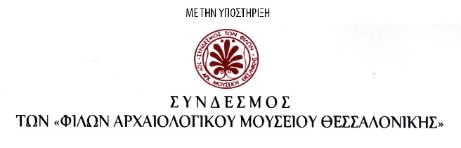 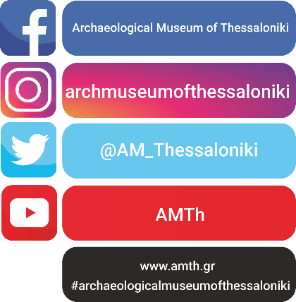 